法人名稱：                                                                                收支餘絀表中華民國           年度單位：新臺幣元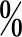 填表說明：百分比欄應列至百分比之小數點後二位四捨五入。